vÀA¨ÁPÀÄ ¸ÉÃªÀ£É ªÀÄvÀÄÛ ¯ÉÊAVPÀvÉ¥Àæ¸ÀÄÛvÀ ¢£ÀUÀ¼À°è vÀA¨ÁPÀÄ ¸ÉÃªÀ£ÉUÉ §°AiÀiÁUÀÄwÛgÀÄªÀªÀgÀ ¸ÀASÉå ¢£ÉÃ ¢£ÉÃ ºÉZÁÑUÀÄwÛzÉ. ºÁUÉAiÉÄÃ EzÀjAzÀ C£ÉÃPÀ SÁ¬Ä¯ÉUÀ½UÉ vÀÄvÁÛV ¸ÁªÀ£Àß¥ÀÄàwÛgÀÄªÀªÀgÀ ¸ÀASÉåAiÀÄÆ C¢üPÀªÁUÀÄwÛzÉ. EzÀjAzÀ ªÀiÁ£À¹PÀ ±ÀQÛ ªÀÄvÀÄÛ zÉÊ»PÀ ±ÀQÛ PÀÄApvÀUÉÆ¼ÀÄîvÀÛzÉ. vÀA¨ÁPÀÄ ¸ÉÃªÀ£É¬ÄAzÀ EµÉÖ®è ¸ÀªÀÄ¸ÉåUÀ¼ÀÄ ¸ÀÈ¶ÖAiÀiÁUÀÄwÛzÀÝgÀÆ d£ÀgÀÄ KPÉ zsÀÆªÀÄ¥Á£À ªÀiÁqÀÄªÀÅzÀ£ÀÄß ©nÖ®è JA§ ¥Àæ±ÉßUÀ¼ÀÄ GzÀãªÀªÁUÀÄvÀÛªÉ. ¥Àæ¸ÀÄÛvÀ ¢£ÀUÀ¼À°è ªÀÄ£ÀÄµÀå M¼ÉîAiÀÄzÀgÀ PÀqÉUÉ ºÉÆÃUÀÄªÀÅzÀ£ÀÄß w½zÀgÀÆ ¸ÀºÀ ªÀiÁrzÀgÁAiÀÄÄÛ JA§ GzÁ¹Ã£À ¨sÁªÀ£É, PÉlÖ DPÀµÀðuÉUÉ M¼ÀUÁUÀÄªÀ ªÀiÁqÀÄªÀ UÀÄt, ±ÀQÛ EA¢£À d£À¸ÀªÀÄÆºÀzÀ°è ºÉZÁÑUÀÄwÛzÉ. CAvÀºÀ ±ÀQÛUÀ¼À°è zsÀÆªÀÄ¥Á£À, ªÀÄzÀå¥Á£À, qÀæUïì ¸ÉÃªÀ£É, dÆdÄ EvÁå¢ ¸ÉÃjgÀÄvÀÛªÉ. F ZÀlUÀ¼ÀÄ ªÀÄ£À¹ìUÉ vÁvÁÌ°PÀªÁV ¸ÀÄRªÀ£ÀÄß ¤ÃqÀÄwÛzÉAiÀiÁzÀgÀÆ, CzÀjAzÀ ¢ÃWÀðPÁ®zÀ zÀÄµÀàjuÁªÀÄUÀ¼À£ÀÄß JzÀÄj¸À¨ÉÃPÁUÀÄvÀÛzÉ.FUÀ £ÁªÀÅ vÀA¨ÁPÀÄ JAzÀgÉÃ£ÀÄ? CzÀÄ AiÀiÁªÀÅzÀgÀ°è EgÀÄvÀÛzÉ? EzÀgÀ ¸ÉÃªÀ£É¬ÄAzÀ DUÀÄªÀ zÀÄµÀàjuÁªÀÄUÀ¼ÉÃ£ÀÄ? vÀA¨ÁQ£À°è K£ÉÃ£ÀÄ EgÀÄvÀÛzÉ? ªÀÄÄAvÁzÀ «ªÀgÀUÀ¼À£ÀÄß w½zÀÄPÉÆ¼ÉÆît.vÀA¨ÁPÀÄ JAzÀgÉ AiÀiÁªÀÅzÀÄ?vÀA¨ÁPÀÄ J£ÀÄßªÀÅzÀÄ MAzÀÄ ¸À¸Àå. EzÀ£ÀÄß ºÉÆUÉ¸ÉÆ¥ÀÄà JAvÀ®Æ PÀgÉAiÀÄÄvÁÛgÉ. EzÀ£ÀÄß ©Ãr, ¹ÃUÀgÉÃmï, UÀÄmÁÌ, PÀrØ¥ÀÄr ªÀÄÄAvÁzÀªÀÅUÀ¼À°è G¥ÀAiÉÆÃV¸ÀÄvÁÛgÉ ªÀÄvÀÄÛ J¯É CrPÉAiÀÄ eÉÆvÉUÀÆ §¼À¸ÀÄvÁÛgÉ.vÀA¨ÁQ£À°è ªÀÄÆgÀÄ ¸Á«gÀPÀÆÌ C¢üPÀ ºÁ¤PÁgÀPÀ gÁ¸ÁAiÀÄ¤PÀ ¥ÀzÁxÀðUÀ½gÀÄvÀÛªÉ. CzÀgÀ°è ªÀÄÄRåªÁV ªÀÄÆgÀÄ ¥ÀzÁxÀðUÀ¼ÀÄ §ºÀ¼À ºÁ¤PÁgÀPÀUÀ¼ÁVgÀÄvÀÛªÉ. CªÀÅUÀ¼ÉAzÀgÉ: ¤PÉÆÃn£ï, PÁ§ð£ï ªÀiÁ£ÁPÉìöÊqï ªÀÄvÀÄÛ CªÉÆÃ¤AiÀiÁ.vÀA¨ÁPÀÄ ¸ÉÃªÀ£É¬ÄAzÁUÀÄªÀ zÀÄµÀàjuÁªÀÄUÀ¼ÀÄ:F gÁ¸ÁAiÀÄ¤PÀ ¥ÀzÁxÀðUÀ¼ÀÄ ªÀiÁ£ÀªÀ£À zÉÃºÀzÉÆ¼ÀUÉ ¸ÉÃjzÀgÉ ºÀ®ªÁgÀÄ jÃwAiÀÄ vÉÆAzÀgÉUÀ¼ÀÄAmÁUÀÄvÀÛªÉ. ‘¤PÉÆÃn£ï’ ¥ÀzÁxÀð¢AzÀ ºÀÈzÀAiÀÄ ªÀÄvÀÄÛ £ÀgÀªÀÄAqÀ®zÀ ªÉÄÃ¯É wÃªÀæ jÃwAiÀÄ ¥ÀjuÁªÀÄªÀ£ÀÄßAlÄªÀiÁqÀÄvÀÛzÉ. ºÀÈzÀAiÀÄzÀ §rvÀ ºÉZÀÄÑvÀÛzÉ. ±Áé¸ÀPÉÆÃ±À, UÀAl®Ä, £Á°UÉ, ªÀ¸ÀqÀÄ, ºÉÆmÉÖ ªÀÄvÀÄÛ ªÀÄÆvÀæPÉÆÃ±ÀzÀ PÁå£Àìgï GAmÁUÀÄvÀÛzÉ.  ªÀÄzsÀÄªÉÄÃºÀ, C¢üPÀ gÀPÀÛzÀ MvÀÛqÀ, gÀPÀÛ ºÀ¥ÀÄàUÀlÄÖªÀÅzÀÄ, gÀPÀÛ£Á¼ÀUÀ¼À°è ºÁ¤PÁgÀPÀ ºÁªÉÆðÃ£ïUÀ¼À GvÁàzÀ£É¬ÄAzÁV gÀPÀÛ£Á¼À ¸ÀAPÀÄavÀUÉÆ¼ÀÄîªÀÅzÀÄ, §AeÉvÀ£À ªÀÄÄAvÁzÀ SÁ¬Ä¯ÉUÀ¼ÀÄ PÀAqÀÄ§gÀÄvÀÛªÉ.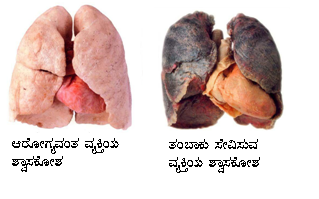 EwºÁ¸ÀzÀ°è vÀA¨ÁPÀÄ:vÀA¨ÁPÀÄ ¸ÉÃªÀ£ÉAiÀÄÄ ºÁ¤PÀgÀ JA§ÄzÀÄ £ÀªÀÄä ¥ÀÆ«ðPÀjUÉ vÀÄA¨Á ZÉ£ÁßV w½¢vÀÄÛ. ¸ÀªÀðdÕ PÀ«AiÀÄÄ vÀ£Àß ªÀZÀ£ÀªÉÇAzÀgÀ°è vÀA¨ÁPÀÄ ¸ÉÃªÀ£ÉAiÀÄ §UÉÎ «ªÀj¹zÁÝ£É. “ºÉÆUÉAiÀÄ wA§ÄªÀzÉÆAzÀÄ| ¸ÀÄUÀÄt£ÉAzÉ£À¨ÉÃqÀ ºÉÆUÉAiÀÄ PÀÄrzÉ¯ÉAiÀÄ£ÀVzÀ ¨Á¬ÄìA¢AiÀÄÆ| ®UÀ¼ÉAiÀÄAwºÀÄzÀÄ ¸ÀªÀðdÕ:ªÀÄ£ÀÄµÀå£ÉÃ vÀA¨ÁPÀ£ÀÄß w£ÀÄßªÀÅzÉÆzÀÄ ¸ÀzÀÄÎt, »jvÀ£ÀªÉAzÀÄ w½AiÀÄ¨ÉÃqÀ. vÀA¨ÁPÀ£ÀÄß ¸ÉÃ¢zÀgÉ J¯É CrPÉAiÀÄ£ÀÄß w£ÀÄßªÀ ¨Á¬ÄAiÀÄÆ ºÉÆ®¸ÁUÀÄªÀÅzÀÄ. vÀA¨ÁPÀÄ ¸ÉÃªÀ£É ªÀÄvÀÄÛ ªÀÄ£À¸ÀÄì:vÀA¨ÁPÀÄ ¸ÉÃªÀ£É ªÀÄ£À¹ìUÉ PÀëtÂPÀ ¸ÀÄR, ¸ÀAvÉÆÃµÀªÀ£ÀÄß ¤ÃrzÀgÀÆ ¢ÃWÀðPÁ®zÀªÀgÉUÉ £ÉÆÃ«£À°è PÀ¼ÉAiÀÄ¨ÉÃPÁUÀÄvÀÛzÉ. PÀëtÂPÀ ¸ÀÄRPÉÌ, ªÉÆÃºÀPÉÌ §°AiÀiÁV fÃªÀ£À ¥ÀÆwð £ÀgÀPÀ C£ÀÄ¨sÀ«¸À¨ÉÃPÁUÀÄvÀÛzÉ.vÀA¨ÁQ£À°ègÀÄªÀAvÉ ¤PÉÆÃn£ï CA±ÀªÀÅ £ÀgÀªÀÄAqÀ®zÀ ªÉÄÃ¯É wÃªÀæ jÃwAiÀÄ ¥ÀjuÁªÀÄªÀ£ÀÄßAlÄªÀiÁqÀÄvÀÛzÉ. EzÀÄ ªÀÄ£À¹ì£À ªÉÄÃ¯É ¥ÀjuÁªÀÄªÀ£ÀÄßAlÄ ªÀiÁqÀÄvÀÛzÉ. ¹UÀgÉÃn£À ¸ÉÃªÀ£ÉAiÀÄ GzÉÝÃ±À ªÀÄvÀÄÛ vÀÈ¦ÛAiÀÄ DzsÁgÀzÀ ªÉÄÃ¯É K¼ÀÄ §UÉAiÀÄ ¸ÉÃªÀ£ÉAiÀÄ£ÀÄß UÀÄgÀÄw¸À§ºÀÄzÀÄ.CªÀÅUÀ¼ÉAzÀgÉ:1.  ªÀÄ£ÉÆÃ ¸ÁªÀiÁfPÀ ¸ÉÃªÀ£É2.  ¸ÀAªÉÃzÀ£Á-ZÁ®£Á ¸ÉÃªÀ£É3.  D¸É vÀtÂ¸ÀÄªÀ ¸ÉÃªÀ£É 4.  ¤zÉæ §j¸ÀÄªÀ ¸ÉÃªÀ£É5.  GvÉÛÃdPÀ ¸ÉÃªÀ£É6.  ZÀl §j¸ÀÄªÀ ¸ÉÃªÀ£É7.  ¸ÀéAiÀÄAZÁ°vÀ ¸ÉÃªÀ£É JAzÀÄ «AUÀr¹zÁÝgÉ.ªÀåQÛvÀézÀ «±ÉÃµÀ ®PÀëtUÀ¼À ªÉÄÃgÉUÉ vÀA¨ÁPÀÄ ¸ÉÃzÀÄªÀªÀgÀ£ÀÄß UÀÄgÀÄw¸À§ºÀÄzÁVzÉ. JAzÀÄ w½¹zÁÝgÉ. vÀA¨ÁPÀÄ ¸ÉÃªÀ£É ªÀÄvÀÄÛ DyðPÀ ¹Üw:vÀA¨ÁPÀÄ ¸ÉÃªÀ£É¬ÄAzÀ ªÀåQÛAiÀÄ DyðPÀ ¥Àj¹Üw ºÀzÀUÉqÀÄvÀÛzÉ. PÀÄlÄA§zÀ fÃªÀ£ÀªÀÄlÖ PÀÄ¹AiÀÄÄvÀÛzÉ. vÀA¨ÁPÀÄ ¸ÉÃªÀ£ÉUÉ MªÉÄä M¼ÀUÁzÀgÉ JA¢UÀÆ ©qÀ¯ÁgÀzÀ ¹ÜwUÉ vÀ®Ä¦gÀÄvÁÛgÉ. CªÀ¤UÉ DºÁgÀQÌAvÀ®Æ vÀA¨ÁPÀÄ ªÀÄÄRåªÁVgÀÄvÀÛzÉ. vÀA¨ÁPÀÄ PÉÆ¼Àî®Ä vÀÄA¨Á ºÀt RZÁðUÀÄvÀÛzÉ. eÉÆvÉUÉ vÀA¨ÁPÀÄ ¸ÉÃªÀ£É¬ÄAzÀ ºÀ®ªÁgÀÄ SÁ¬Ä¯ÉUÀ¼ÀÄ §gÀÄvÀÛªÉ. F SÁ¬Ä¯ÉUÀ¼À aQvÉìUÀÆ vÀÄA¨Á ºÀt ªÀåAiÀÄªÁUÀÄvÀÛzÉ. EzÀjAzÀ PÀÄlÄA§zÀ DyðPÀ ¹Üw PÀÄ¹AiÀÄÄvÀÛzÉ ªÀÄvÀÄÛ ¸ÀAPÀµÀÖPÉÆÌ¼ÀUÁUÀÄvÀÛzÉ. vÀA¨ÁPÀÄ ©Ãr ¹UÀgÉÃlÄUÀ¼À ªÀiÁgÁl¢AzÀ zÉÃ±ÀPÉÌ (¸ÀPÁðgÀ) DzÁAiÀÄ §gÀÄªÀÅzÁzÀgÀÆ EzÀÄ vÁvÁÌ°PÀ. ¢ÃWÀðPÁ®zÀ°è ¸ÀªÀiÁdzÀ DgÉÆÃUÀå PÉqÀÄªÀÅzÀjAzÀ ªÀiÁ£ÀªÀ ¸ÀA¥À£ÀÆä®zÀ ±ÀQÛ £Á±ÀªÁV DyðPÀ ¹Üw PÀÄ¹zÀÄ ¸ÀPÁðgÀPÉÌ ºÉÆgÉAiÉÄÃ C¢üPÀªÁVgÀÄvÀÛzÉ.vÀA¨ÁPÀÄ ¸ÉÃªÀ£É ªÀÄvÀÄÛ ¸ÀªÀiÁd:zsÀÆªÀÄ¥Á£À ªÀiÁqÀÄªÀªÀgÀ£ÀÄß ¸ÀªÀiÁd MAzÀÄ jÃwAiÀÄ PÉ¼ÀªÀÄlÖ¢AzÀ CAzÀgÉ vÀÄZÀÒ ªÀÄ£ÉÆÃ¨sÁªÀ¢AzÀ PÁtÄvÀÛzÉ. CAvÀºÀ ªÀåQÛ §¹ì£À°è, gÉÊ°£À°è EvÀgÉ ªÁºÀ£ÀUÀ¼À°è ¥ÀæAiÀiÁtÂ¸ÀÄªÁUÀ zsÀÆªÀÄ¥Á£À ªÀiÁqÀÄªÀªÀgÀ£ÀÄß EvÀgÀgÀÄ PÉAUÀtÂÚ¤AzÀ, CxÀªÁ C¸ÀºÀåªÁV £ÉÆÃqÀÄvÁÛgÉ. EzÀgÀ eÉÆvÉUÉ PÀÄlÄA§ªÀUÀðzÀªÀgÀÆ ¸ÀºÀ C¥ÀªÁzÀUÀ½UÉ, ¤AzÀ£ÉUÀ½UÉ UÀÄjAiÀiÁUÀ¨ÉÃPÁUÀÄvÀÛzÉ. zsÀÆªÀÄ¥Á¤UÀ¼À£ÀÄß ¸ÀªÀiÁd ¸ÁéUÀw¹zÀgÀÆ, ¸ÀvÀÌj¸ÀÄªÀÅ¢®è.  ¥Àj¸ÀgÀ ªÀÄvÀÄÛ vÀA¨ÁPÀÄ:vÀA¨ÁPÀÄ ¸ÉÃªÀ£É¬ÄAzÀ ªÀåQÛUÀµÉÖÃ vÉÆAzÀgÉ C®èzÉ DvÀ£À CPÀÌ¥ÀPÀÌzÀªÀjUÀÆ vÉÆAzÀgÉ vÀ¦àzÀÝ®è. ©Ãr, ¹UÀgÉÃn£À ¸ÉÃªÀ£É¬ÄAzÀ ºÉÆgÀ§AzÀ ºÉÆUÉAiÀÄ£ÀÄß CPÀÌ¥ÀPÀÌzÀªÀgÀÄ ¸ÉÃ«¸ÀÄªÀÅzÀjAzÀ CªÀjUÀÆ zsÀÆªÀÄ¥Á¤AiÀÄµÉÖÃ C£ÁgÉÆÃUÀåPÀgÀ ¸ÀªÀÄ¸ÉåUÀ¼ÀÄ GzÀãªÀªÁUÀÄvÀÛªÉ. vÀA¨ÁPÀÄ ¸ÉÃªÀ£ÉAiÀÄ CAQ CA±ÀUÀ¼ÀÄ:vÀA¨ÁPÀÄ ¸ÉÃªÀ£ÉAiÀÄ vÉÆAzÀgÉUÀ¼À£ÀÄß w½¢zÀÝgÀÆ ¸ÀºÀ EAzÀÄ vÀA¨ÁPÀÄ ¸ÉÃ«¸ÀÄªÀªÀgÀ ¸ÀASÉå ¢£ÉÃ ¢£ÉÃ ºÉZÁÑUÀÄwÛgÀÄªÀÅzÀÄ «¥ÀAiÀiÁð¸ÀzÀ ¸ÀAUÀw. EAzÀÄ ¨sÁgÀvÀzÀ°ègÀÄªÀ ¥ÀÄgÀÄµÀgÀ ¸ÀASÉåAiÀÄ°è CzsÀðQÌAvÀ®Æ «ÄV¯ÁV vÀA¨ÁPÀÄ ¸ÉÃªÀ£ÉAiÀÄ ZÀlPÉÌ M¼ÀUÁVgÀÄvÁÛgÉ. 15 ªÀµÀðQÌAvÀ ªÉÄÃ®àlÖ ªÀAiÀÄ¹ì£À°è F ZÀl ºÉZÁÑV PÀAqÀÄ§gÀÄwÛzÉ. F ZÀl¢AzÀ ¥ÀæwªÀµÀð ¸ÀÄªÀiÁgÀÄ 8 ®PÀë d£ÀgÀÄ ¸Á«UÉ DºÀÄwAiÀiÁVzÁÝgÉ. EzÀÄ ºÉZÁÑV C£ÀPÀëgÀ¸ÀÜgÀÄ, PÉ¼ÀªÀUÀðzÀªÀgÀ°è, ¨Á®PÁ«ÄðPÀgÀ°è, ºÀ¢ºÀgÉAiÀÄzÀªÀgÀ°è PÀAqÀÄ §gÀÄvÀÛzÉ.ªÀÄ»¼ÉAiÀÄgÀ°è vÀA¨ÁPÀÄ ¸ÉÃªÀ£É:¥Á±ÁÑvÀå gÁµÀÖçUÀ¼À°è 1920gÀ £ÀAvÀgÀ ªÀÄ»¼ÉAiÀÄgÀ°è zsÀÆªÀÄ¥Á£À ºÉZÁÑUÀ®Ä ¥ÁægÀA¨sÀªÁ¬ÄvÀÄ. 1950gÀ £ÀAvÀgÀ EzÉÃ ¥Àæ¥ÀAZÀzÁzÀåAvÀ ªÁå¦¹vÀÄ. ªÀÄ»¼ÉAiÀÄgÀ°è DvÀAPÀPÁjAiÀiÁUÀÄªÀµÀÄÖ ºÉZÁÑ¬ÄvÀÄ. DyðPÀªÁV ªÀÄÄAZÀÆtÂAiÀÄ°ègÀÄªÀ CªÉÄjPÁzÀ°è ¹ÛçÃAiÀÄgÀÄ ºÉZÀÄÑ zsÀÆªÀÄ¥Á£À ¸ÉÃªÀ£ÉAiÀÄ°è ªÀÄÄA¢zÁÝgÉ JAzÀÄ CAQ CA±ÀUÀ¼ÀÄ w½¸ÀÄvÀÛªÉ. CzÀgÀ®Æè UÀ©üðtÂ ¹ÛçÃAiÀÄgÀÄ F ZÀlPÁÌV §°AiÀiÁUÀÄwÛgÀÄªÀÅzÀÄ DvÀAPÀPÁj. ºÀÄqÀÄUÀjUÉ DPÀµÀðtÂÃAiÀÄªÁV PÁt®Ä CªÀjUÉÃ£ÀÆ PÀrªÉÄ¬Ä®è J£ÀÄßªÀAvÉ ºÀÄqÀÄVAiÀÄgÀÆ ¸ÀºÀ ¹UÀgÉÃlÄ ¸ÉÃªÀ£ÉAiÀÄ£ÀÄß ¥ÁægÀA©ü¸ÀÄvÁÛgÉ. £ÀUÀgÀ ¥ÀæzÉÃ±ÀUÀ¼À°è ºÁUÀÆ ±Á¯Á PÁ¯ÉÃdÄUÀ¼À°è F ¥ÀæªÀÈwÛ ¥Àæw¤vÀå ºÉZÀÄÑwÛgÀÄªÀÅzÀ£ÀÄß UÀªÀÄ¤¸ÀÄwÛzÉÝÃªÉ. ¥Àæ¸ÀÄÛvÀzÀ°è DzsÀÄ¤PÀvÉAiÀÄ ¥Àæ¨sÁªÀ¢AzÀ ¥Á²ÑªÀiÁvÀå fÃªÀ£À±ÉÊ°AiÀÄ C£ÀÄPÀgÀuÉ, ªÀiÁzsÀåªÀÄUÀ¼À ¥Àæ¨sÁªÀ, vÀVÎzÀ PËlÄA©PÀ D¸ÀgÉ, CvÀÈ¦Û, CwAiÀiÁzÀ ¸ÀàzsÉð EªÉ®è EzÀPÉÌ PÁgÀtªÁUÀ§ºÀÄzÀÄ.ºÀ¢ºÀgÉAiÀÄzÀªÀgÀ°è:¨sÁgÀvÀzÀ°è vÀA¨ÁPÀÄ ¸ÉÃªÀ£É aQvÉì ±Á¯ÁªÀÄPÀÌ¼ÀÄ, PÁ¯ÉÃdÄ «zÁåyðUÀ¼ÀÄ, ¥Àæw¤vÀå ºÉZÁÑV §°AiÀiÁUÀÄwÛzÁÝgÉ. ±ÉÃ.65% gÀµÀÄÖ ¥ÀÄgÀÄµÀgÀÄ ªÀÄvÀÄÛ ±ÉÃ.35% gÀµÀÄÖ ªÀÄ»¼ÉAiÀÄgÀÄ MAzÀ¯Áè MAzÀÄ §UÉAiÀÄ vÀA¨ÁPÀ£ÀÄß ¸ÉÃ«¸ÀÄwÛzÁÝgÉ. EzÀÄ DPÀµÀðuÉ ¥Á±ÁÑvÀå ¸ÀA¸ÀÌøwAiÀÄ C¼ÀªÀrPÉ, vÉÆÃ¥ÀðrPÉ, £À«Ã£À ±ÉÊ° JAzÀÄ ¥ÀjUÀtÂ¹ ºÀ¢ºÀgÉAiÀÄzÀªÀgÀÄ F ZÀlPÉÌ zÁ¸ÀgÁUÀÄwÛzÁÝgÉ. eÉÆvÉUÉ vÀªÀÄä £ÉaÑ£À £Àl£ÀnAiÀÄgÀ C£ÀÄPÀgÀuÉ¬ÄAzÁVAiÀÄÆ zsÀÆªÀÄ¥Á¤UÀ¼ÁUÀÄwÛgÀÄªÀÅzÀÄ PÀAqÀÄ§gÀÄwÛzÉ. ªÀÄPÀÌ¼À°è:¨Á® PÁ«ÄðPÀgÀ°è ªÀÄvÀÄÛ PÉÆ¼ÀZÉ ¤ªÁ¹ ªÀÄPÀÌ¼À°è vÀA¨ÁPÀÄ ¸ÉÃªÀ£É ºÉZÁÑV  PÀAqÀÄ§gÀÄvÀÛzÉ.vÀA¨ÁPÀÄ ¸ÉÃªÀ£É ªÀÄvÀÄÛ ¯ÉÊAVPÀvÉ:vÀA¨ÁPÀÄ ¸ÉÃªÀ£É¬ÄAzÀ ¯ÉÊAVPÀ QæAiÉÄ ªÉÄÃ¯É C£ÉÃPÀ zÀÄµÀàjuÁªÀÄUÀ¼ÀÄ GAmÁUÀÄvÀÛªÉ CªÀÅUÀ¼ÉAzÀgÉ,¥ÀÄgÀÄµÀgÀ°è:vÀA¨ÁQ£À°ègÀªÀ «µÀ¥ÀÆjvÀ gÁ¸ÁAiÀÄ¤PÀ ªÀ¸ÀÄÛUÀ¼ÀÄ gÀPÀÛ£Á¼ÀUÀ¼À£ÀÄß PÀÄVÎ¸ÀÄvÀÛªÉ. ¥ÀÄgÀÄµÀgÀ°è ²±Àß«£À gÀPÀÛ£Á¼ÀUÀ¼ÀÄ ¸ÀAPÀÄavÀUÉÆAqÁUÀ ²±ÀÄß«£À ¤«ÄgÀÄ«PÉ PÀÄUÀÄÎvÀÛzÉ. EzÀjAzÀ ¯ÉÊAVPÀ ±ÀQÛAiÀÄÆ PÀrªÉÄAiÀiÁV ¯ÉÊAVPÀ zË§ð®å ªÀÄvÀÄÛ £À¥ÀÄA¸ÀPÀvÉ GAmÁUÀ§ºÀÄzÀÄ. vÀA¨ÁPÀÄ ¸ÉÃªÀ£É¬ÄAzÀ «ÃAiÉÆðÃvÁàzÀÀ£É PÀÄApvÀªÁUÀÄvÀÛzÉ. C®èzÉ «ÃgÁåtÄUÀ¼À ZÀ®£À ±ÀQÛAiÀÄÆ PÀÄUÀÄÎvÀÛzÉ. «PÀÈvÀUÉÆAqÀ «ÃgÁåtÄUÀ¼À ¸ÀASÉå eÁ¹Û DUÀÄvÀÛzÉ. EzÀjAzÀ §AeÉvÀ£ÀªÀÇ GAmÁUÀ§ºÀzÀÄ.ªÀÄ»¼ÉAiÀÄgÀ°è: EA¢£À ¢£ÀUÀ¼À°è PÉ®ªÀÅ ªÀÄ»¼ÉAiÀÄgÀÄ vÀA¨ÁPÀÄ ¸ÉÃªÀ£ÉAiÀÄ£ÀÄß ZÀlªÀ£ÁßV gÀÆrü¹PÉÆArgÀÄvÁÛgÉ. CAvÀºÀªÀgÀ°è ºÀ®ªÁgÀÄ vÉÆAzÀgÉUÀ¼ÀÄ PÀAqÀÄ§gÀÄvÀÛªÉ. ªÀÄÄRåªÁV, ¯ÉÊAVPÀ QæAiÉÄAiÀÄ°è zÉÆÃµÀ, §AeÉvÀ£À PÀAqÀÄ§gÀÄvÀÛªÉ. vÀA¨ÁPÀÄ ¸ÉÃªÀ£É¬ÄAzÀ CAqÉÆÃvÁàzÀ£Á ±ÀQÛ PÀÄVÎ CAqÁtÄUÀ¼À ¸ÀASÉå PÀrªÉÄAiÀiÁUÀÄvÀÛzÉ. EzÀjAzÀ ¨sÀÆæuÉÆÃvÁàzÀ£ÉAiÀÄÆ PÀÄUÀÄÎvÀÛzÉ. ªÀÄvÀÄÛ UÀ¨sÀð¥ÁvÀzÀ ¸ÁzsÀåvÉAiÀÄÆ ºÉZÁÑUÀÄvÀÛzÉ. ºÁUÀÆ ¨sÀÆætzÀ ¨É¼ÀªÀtÂUÉAiÀÄÄ PÀÄApvÀªÁV CAUÀ«PÀ®, §Ä¢Þ ªÀiÁAzÀå ªÀÄPÀÌ¼ÀÄ d¤¸À§ºÀÄzÀÄ. zÀA¥ÀwUÀ¼À°è.vÀA¨ÁQ£À°ègÀªÀ «µÀ¥ÀÆjvÀ gÁ¸ÁAiÀÄ¤PÀUÀ¼ÀÄ ªÀÄ»¼ÉAiÀÄgÀ ªÀÄvÀÄÛ ¥ÀÄgÀÄµÀgÀ ºÁªÉÆðÃ£ïUÀ½AzÀ F¸ÉÆÖçÃeÉ£ï, ¥ÉÆæÃf¹ÖgÉÆÃ£ï, mÉ¸ÉÆÖÃ¹ÖgÉÆÃ£ï EªÀÅUÀ¼À GvÁàzÀ£ÉAiÀÄ°è KgÀÄ¥ÉÃgÀÄ GAlÄ ªÀiÁqÀÄvÀÛªÉ ªÀÄvÀÄÛ ªÀtðvÀAvÀÄUÀ¼À°è ªÀåvÁå¸ÀªÁUÀ§ºÀÄzÀÄ. vÀA¨ÁPÀÄ ¸ÉÃªÀ£É¬ÄAzÀ £Á£Á jÃwAiÀÄ ±ÁjÃjPÀ SÁ¬Ä¯ÉUÀ¼ÀÄ GAmÁUÀ§ºÀÄzÁzÀÝjAzÀ F SÁ¬Ä¯ÉUÀ¼ÀÄ CAwªÀÄªÁV ¯ÉÊAVPÀvÉ ªÀÄvÀÄÛ ¥sÀ®ªÀvÀÛvÉAiÀÄ£ÀÄß PÀÄVÎ¸ÀÄvÀÛªÉ.vÀA¨ÁPÀÄ ¸ÉÃªÀ£ÉAiÀÄ£ÀÄß ©qÀÄªÀÅzÀÄ ºÉÃUÉ?M§â ªÀåQÛAiÀÄ£ÀÄß vÀA¨ÁPÀÄ ¸ÉÃªÀ£É¬ÄAzÀ ©r¸ÀÄªÀÅzÀPÉÆÌÃ¸ÀÌgÀ ºÀ®ªÁgÀÄ jÃw PÀæªÀÄUÀ¼À£ÀÄß PÀÄlÄA§zÀªÀgÀÄ ¸ÉßÃ»vÀgÀÄ PÉÊUÉÆArgÀÄvÁÛgÉ. DzÀgÉ AiÀiÁªÀ ªÀåQÛ zsÀÆªÀÄ¥Á¤AiÀiÁUÀÄvÁÛ£ÉÆÃ CªÀ£ÉÃ ¸ÀévÀB ¤zsÁðgÀ PÉÊUÉÆAqÀÄ E£ÀÄß ªÀÄÄAzÉ vÀA¨ÁPÀÄ ¸ÉÃªÀ£É ªÀiÁqÀÄªÀÅ¢®è JA§ ¤zsÁðgÀªÀ£ÀÄß PÉÊUÉÆAqÁUÀ ªÀiÁvÀæ DvÀ ©qÀ®Ä ¸ÁzsÀå. E®è¢zÀÝgÉ «©ü£Àß aQvÉìUÀ¼À£ÀÄß ¤ÃqÀÄªÀÅzÀjAzÀ ºÀt RZÁðUÀÄvÀÛzÉAiÉÄÃ «£ÀB ZÀl¢AzÀ ªÀÄÄQÛ ºÉÆAzÀÄªÀÅ¢®è. ªÀÄ£À¹ìzÀÝgÉ ªÀiÁUÀð ªÀÄ£À¸ÀìVAvÀ ªÀÄvÁåªÀ aQvÉìAiÀÄÆ ¨ÉÃqÀ.PÁ£ÀÆ¤£À ¸ÀºÀPÁgÀ:vÀA¨ÁPÀÄ GvÀà£ÀßUÀ½AzÀ ©Ãr, ¹UÀgÉÃlÄUÀ¼À ªÉÄÃ¯É ¸ÀPÁðgÀ “zsÀÆªÀÄ¥Á£À DgÉÆÃUÀåPÉÌ ºÁ¤PÁgÀPÀ” JAzÉÃ£ÉÆÃ ªÀÄÄ¢æ¹gÀÄvÀÛzÉ. DzÀgÀÆ GvÁàzÀ£É ªÀiÁqÀÄvÀÛzÉ. KPÉAzÀgÉ EzÀÄ ¸ÀPÁðgÀPÉÌ ºÉaÑ£À ¯Á¨sÀ vÀgÀÄªÀ G¢ÝªÉÄAiÀiÁVgÀÄvÀÛzÉ. EzÀjAzÀ ¯Á¨sÀQÌAvÀ £ÀµÀÖªÉÃ ºÉZÀÄÑ JA§ÄzÀ£ÀÄß ¸ÀPÁðgÀ ªÀÄ£ÀUÀArgÀÄªÀÅ¢®è. ºÉÃUÉAzÀgÉ ªÀÄÄRåªÁV EzÀjAzÀ ªÀiÁ£ÀªÀ ¸ÀA¥À£ÀÆä®zÀ ±ÀQÛ £ÀµÀÖªÁUÀÄvÀÛzÉ. EvÀgÀ QæAiÀiÁ²Ã® ZÀlÄªÀnPÉUÀ¼ÀÄ PÀÄApvÀªÁUÀÄvÀÛzÉ. DzÀÝjAzÀ ¸ÀPÁðgÀ F vÀA¨ÁQ£À GvÁàzÀ£ÉAiÀÄ£ÉßÃ ªÀiÁqÀ¢gÀÄªÀAvÉ PÁ£ÀÆ£ÀÄ PÀæªÀÄ vÉUÉzÀÄPÉÆ¼ÀÄîªÀÅzÀÄ CvÀåUÀvÀå.vÀqÉUÀlÄÖ«PÉ:1.	¸ÀPÁðgÀ vÀA¨ÁPÀÄ §¼ÀPÉAiÀÄ£ÀÄß PÀqÁØAiÀÄªÁV vÀqÉUÀlÖ¨ÉÃPÀÄ2.	ºÉÆUÉ¸ÉÆ¥ÀÄà ¨É¼ÉAiÀÄÄªÀÅzÀ£ÀÄß ¤°è¸À¨ÉÃPÀÄ.3. 	vÀAzÉ-vÁ¬ÄUÀ¼ÀÄ, ¥ÉÆÃµÀPÀgÀÄ, ¸ÉßÃ»vÀgÀÄ, UÀÄgÀÄ»jAiÀÄgÀÄ vÀA¨ÁPÀÄ ¸ÉÃªÀ£ÉAiÀÄ zÀÄµÀàjuÁªÀÄªÀ£ÀÄß ªÀÄPÀÌ½UÉ CjªÁUÀÄªÀAvÉ w½¸À¨ÉÃPÀÄ.4.	¸ÀªÀiÁd ¸ÉÃªÀPÀgÀÄ, ªÉÊzÀågÀÄ, ²PÀëPÀgÀÄ «zÁåªÀAvÀgÀÄ, AiÀÄÄªÀd£ÁAUÀ C£ÀPÀëgÀ¸ÀÛjUÉ UÁæ«ÄÃt ¥ÀæzÉÃ±ÀUÀ¼À°è PÉÆ¼ÀZÉ ¤ªÁ¹UÀ½UÉ ¸ÀÆPÀÛ jÃwAiÀÄ w¼ÀÄªÀ½PÉ ¤ÃqÀ¨ÉÃPÀÄ.5.	¸ÀªÀÄÆºÀ ªÀiÁzsÀåªÀÄUÀ¼ÀÄ vÀA¨ÁPÀÄ ¸ÉÃªÀ£É¬ÄAzÁUÀÄªÀ zÀÄµÀàjuÁªÀÄUÀ¼À 	§UÉÎ d£À¸ÀªÀÄÆºÀPÉÌ avÀæ ¸À»vÀ ªÀiÁ»wAiÀÄ£ÀÄß ¤ÃqÀ¨ÉÃPÀÄ.6.	ZÀ®£ÀavÀæ, n.«. zsÁgÁªÁ»UÀ¼À°è zsÀÆªÀÄ¥Á£À ªÀiÁqÀÄªÀ zÀÈ±ÀåUÀ¼À£ÀÄß ¤µÉÃ¢ü¸À¨ÉÃPÀÄ.F PÉ®ªÉÇAzÀÄ PÀæªÀÄUÀ½AzÀ vÀA¨ÁPÀÄ ¸ÉÃªÀ£É¬ÄAzÁUÀÄªÀ zÀÄµÀàjuÁªÀÄUÀ¼À£ÀÄß vÀqÉUÀlÖ§ºÀÄzÁVzÉ.vÀA¨ÁPÀÄ ¸ÉÃªÀ£É¬ÄAzÀ ªÀåQÛAiÀÄ ¸ÁªÀiÁfPÀ, DyðPÀ, £ÉÊwPÀ, zÉÊ»PÀ, ªÀiÁ£À¹PÀ ªÀÄvÀÄÛ ¯ÉÊAVPÀ DgÉÆÃUÀå PÀÄUÀÄÎvÀÛzÉ. ªÀÄPÀÌ½®èzÀ zÀA¥ÀwUÀ¼ÀÄ vÀA¨ÁPÀÄ ¸ÉÃªÀ£ÉUÉ vÀÄvÁÛVzÀÝgÉ, vÀA¨ÁPÀÄ ¸ÉÃªÀ£É ¤°è¹ £ÀAvÀgÀ ªÀÄPÀÌ½UÁV ¥ÀæAiÀÄwß¸ÀÄªÀÅzÀÄ M¼ÉîAiÀÄzÀÄ.                                       * * * * *qÁ.¹.±ÀgÀvï PÀÄªÀiÁgïJA.©.©.J¸ï., JA.J¸ï., ¦JZï.rSÁåvÀ UÀ¨sÀðzsÁgÀuÁ vÀdÕªÉÊzÀågÀÄ ªÀÄvÀÄÛ ¤zÉÃð±ÀPÀgÀÄªÉÄrªÉÃªï UÀ¨sÀðzsÁgÀuÁ ªÀÄvÀÄÛ ¸ÀA±ÉÆÃzsÀ£Á D¸ÀàvÉæ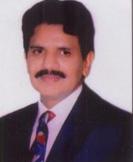 ¹n JPïì-gÉÃ PÁA¥ÉèPïì, ¸ÀAiÀiÁåf gÁªï gÀ¸ÉÛ    ªÉÄÊ¸ÀÆgÀÄ-570021                                                                         zÀÆ.0821-2444441, 3265002